Муниципальное бюджетное дошкольное образовательное учреждениедетский сад общеразвивающего вида «Рябинка» г. Новый УренгойПедагогический проект 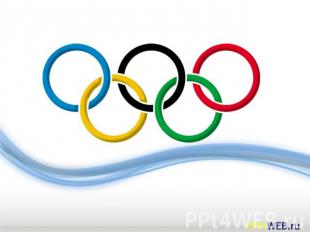 Подготовила: инструктор по ФИЗО Курбанова Д. О.2014г.Тип: педагогическийУчастники: дети средней и старшей групп, воспитатели.Масштаб: 1 неделяАктуальность: Одна из задач в летний период: обеспечить максимальное пребывание детей на воздухе с достаточной двигательной активностью и обогащением, новыми умениями и навыками. Интересной формой работы по организации физкультурно-оздоровительной работы является проведение Олимпиады.Олимпийские игры - крупнейшие спортивные соревнования нашего времени, которые любопытны детям. Об этом мы убедились, задавая вопрос, что дети смотрят по телевизору вместе с родителями. Продолжая беседу на тему спорта, поговорили о том, что спортсмены очень сильные, ловкие. Развивая данную тему, пришли к выводу, что можно тоже провести Олимпиаду. Осталось решить, кто будет соперником, как в настоящих состязаниях. Большинством голосов решили пригласить детей старшей группы. Соседи откликнулись на это активно. Таким образом, дети двух групп, энергично стали готовиться к соревнованиям.А нашей целью проекта стало - повышение интереса детей к физической культуре и здоровому образу жизни.Задачи: Активизировать познавательные процессы: расширить кругозор детей через обсуждение и участие спортивного мероприятия.Вызвать желание у всех детей участвовать в соревнованиях.Формировать волевые качества: выдержку, силу, ловкость, воспитывать желание побеждать и сопереживать.Ожидаемый результат: Дети проявляют интерес, задают вопросы об олимпиаде, спортсменах. Выполняют правила соревнований. Знают о некоторых олимпийских видах спорта, атрибутах.Реализация проекта.Подготовительный этапОсновной этап3 этап. Проведение развлечения «Малая олимпиада». Задачи: накопление и обогащение двигательного опыта детей.Результат: расширился словарный запас: дети называют до 10 олимпийских видов спорта, пытаются назвать самих призеров. В физическом развитии произошло обогащение новыми умениями: стали соблюдать правила – передавать и принимать эстафету, при занятии физкультурой бегают друг за другом, ориентируясь на впередистоящего.познаниеУточнить представление детей об олимпиаде, где она проходилаРасширить представление детей об олимпийских видах спортаБеседы о спортсменах, о просмотренных передачах, посвященных олимпиаде.Использование ИКТ для знакомства с олимпийскими видами спорта.коммуникацияРазвивать связную речь: дать возможность детям рассказать о том, что они видели.Рассказы детей.коммуникацияПродолжать работу над образованием сложных слов (теннисист, волейболист и т.д.)Игра «продолжи предложение…»художественное творчествоЗакреплять умение детей рисовать человека в движенииРисование карандашами.физическое развитиеРазвивать быстроту, ловкость, силу, точность.Занятия физкультуройсоциализацияУчить не только получать радость от своих результатов, но и переживать за товарищей.Развитие сотрудничества: выслушивать товарищей, соглашаться с большинством.Эстафеты, игровые упражнения.Совместное придумывание названия команды и девиза.безопасностьУчить детей бегать колонной, друг за другом,   не обгоняя.Занятия утренней гимнастикой, физкультурой